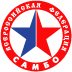 СПИСОК ОТОБРАВШИХСЯ НА ПЕРВЕНСТВО УФОПервенство Свердловской области по самбо среди юношей и девушек 16-18 лет (сезон 2021-2022 г.г.)22-23 ноября 2021 г.              г. Нижний Тагил, ФОК "Президентский"ВСЕРОССИЙСКАЯ ФЕДЕРАЦИЯ САМБОМЕСТОФ.И.Оразрядокругсубъект, город, ведомствоТренерМЕСТОФ.И.Оразрядокругсубъект, город, ведомствоТренер49 кг1БАЙЫШБЕКОВ Нурсен 1рУФОЕкатеринбург, МО, СШ №8 "Локомотив"Юсупов А.Б. Рыбин Р.В.49 кг2АРХИПОВ Владислав 3рУФОЛесной, МС, СШАболемов Е.М., Саютин Д.В.49 кг3СУШКО Егор б.рУФОНижний Тагил, МС, СШ ТагилстройПоздеев Д.А., Хворов В.А49 кг3КАБУТОВ Исматулло 1юУФОЕкатеринбург, ВС, СДЮШОРПечуров Е.А.49 кг5МАХНЁВ Фаддей 3рУФОСухой Лог, МС, СШМалых К.В.49 кг6КОЩУК Александр 1юУФОСухой Лог, МС, СШМахнев К.В.53 кг1ИВАНОВ Константин 1рУФОЕкатеринбург, МО, СШ №8 "Локомотив"Юсупов А.Б. Рыбин Р.В.53 кг2ПЕТРОВ Никита КМСУФОЕкатеринбург, МО, СШ "Локомотив"Юсупов.А.Б., Рыбин.Р.В53 кг3ПАНОВ Дмитрий КМСУФОЕкатеринбург, МС, СШОРКоростелев А.Б.53 кг3АЗИЗОВ Аслан 1юУФОЕкатеринбург, МО, "СШ №16"Рябов С.В., Манцевич В.М.53 кг5СТЕПАНОВ Дмитрий КМСУФОЕкатеринбург, МО, СШ "Локомотив"Юсупов А. Б., Рыбин Р. В53 кг6ШАВШИН Александр 2рУФОИрбит, МО, ДЮСШШевчук П.Н., Хухарев А.П.58 кг1ПАЖО Данил КМСУФОЕкатеринбург, МС, УОРБородин.О.Б58 кг2КОРОТКИХ Владимир 1рУФОЕкатеринбург, МС, УОРСуханов Михаил Игоревич58 кг3СУСЛИН Дмитрий  1рУФОЕкатеринбург, МО, УОРСуханов М.И58 кг3ШМАКОВ Максим 2рУФОСухой Лог, МС, СШМалых К.В.58 кг5КАЮМОВ Максим 1юУФОЕкатеринбург, МО, "СШ №16"Рябов С.В., Манцевич В.М.58 кг6КАМЕТОВ Егор 3рУФОВерхняя Пышма, ПР, СШТолмачев А. П.64 кг1КАЗАКОВ Евгений 1рУФОЕкатеринбург, МС, СШОРКоростелёв А.Б , Малых К.В64 кг2БЫКОВ Никита 1рУФОЕкатеринбург, МС, УОРСуханов. М. И64 кг3КАРИМОВ Дмитрий КМСУФОЕкатеринбург , ЮР, УОРЕмельянов С.Д,Печуров Е.А64 кг3МЕСИЛОВ Иван КМСУФОЕкатеринбург, ПР, СШОРМакуха А.Н64 кг5ДМИТРИЕВ Сергей КМСУФОЕкатеринбург, МО, УОРСуханов М.И.64 кг6МАЛЬГИН Иван 1рУФОЕкатеринбург, МО, УОРСуханов. М. И71 кг1ОСМАНОВ Анар КМСУФОЕкатеринбург, МС, СШОРБородин Семён Олегович71 кг2ЕРМАКОВ Никита , КМСУФОНижний Тагил, МС, СШ ТагилстройМалыгин М.В.71 кг3МОКРУШНИКОВ Даниил 1рУФОЕкатеринбург, МС, СШОРКоростылев А.Б. , Бородин С.О.71 кг3ВЕРЕЩАГИН Даниил  б.рУФОНижний Тагил, МС, СШ ТагилстройПляшкун Н.В.71 кг5КАРНАУХОВ Илья 2рУФОВерхняя Пышма, ПР, СШТолмачев А. П.71 кг6ГРИНШПУН Иван б.рУФОНижний Тагил, МС, СШ ТагилстройПляшкун Н.В.79 кг1ЗАИКИН Илья 1рУФОКачканар , МО, ДЮСШСеледцов А. М., Седов С. М.79 кг2ЧАСЫГОВ Шамиль КМСУФОЕкатеринбург, МС, ДЮСШСелянина Ольга Васильевна79 кг3МЕШКОВ Антон 2рУФОЕкатеринбург, МС, СШОРПалабугин С.А.79 кг3ПОПОВ Руяд 1юУФОЕкатеринбург , МО, РодинаФедосеев М.Е79 кг5КУСКОВ Владимир 1юУФОЕкатеринбург, МС, СШСозонов С.Ю.79 кг6АБРАМОВ Станислав 1юУФОАлапаевск, МО, ДЮСШДалгатов А.М.88 кг1СУТЯГИН Александр 1рУФОСухой Лог, МС, СШБекетов В.В.88 кг2ГРУНИН Вадим КМСУФОЕкатеринбург, МО, УОРСуханов М.И Хлыбов И.Е88 кг3ДЕДЮХИН Владимир 1юУФОНижний Тагил , МС, СШ №2Сенченко С.А.88 кг3СУЯРГУЛОВ Михаил чКМСУФОНижний Тагил, МС, СШ №2Алдушин А.И88 кг5МАРШИН Иван1рУФОСухой Лог, МС, СШБекетов В.В.88 кг6ГОЛУБЦОВ Игнат 2рУФОСухой Лог, МС, СШМалых К.В.98 кг1НУРМУХАТАРОВ Илнур КМСУФОЕкатеринбург, МС, СШОРКоростелёв. А.Б Минниахметов. А.С98 кг2МАХМУДОВ Жахонгир КМСУФОЕкатеринбург, МО, СШОРКорастылев А.Б.98 кг3ЧЕЛУСНОВ Андрей 1юУФОВерхняя Салда, МО, ДЮСШБалакин О.С.98 кг3ДУБРОВИН Артём КМСУФОЕкатеринбург, ПР, СШОРМакуха А.Н98+ кг1ШАПКИН Виталий КМСУФОЕкатеринбург, МО, УОРФедосеев М.Е., Селянина О.В98+ кг2БАХТАЛИЕВ Тимур 1юУФОЕкатеринбург, МО, "СШ №16"Рябов С.В., Манцевич В.М.